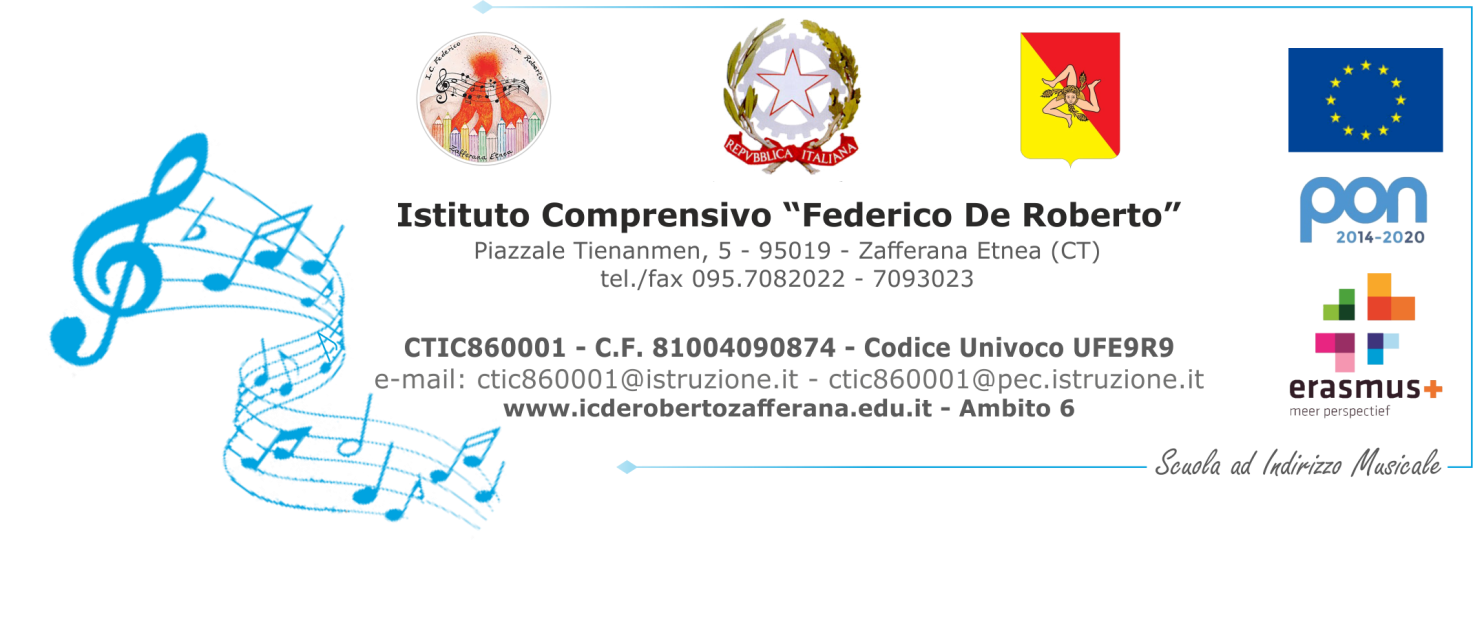 Al Titolare del trattamento dei dati Dirigente Scolastico Presa visione delle informative per il trattamento dei dati personali 

La/Il/ sottoscritta/o/ genitore dell’alunno_____________________________, frequentante la scuola______________________________, plesso__________________________________
DICHIARAdi avere acquisito le informazioni relative alle informative sulla privacy presenti sul sito del I.C. Federico De Roberto di Zafferana Etnea (CT) all’ indirizzo
https://netcrm.netsenseweb.com/scuola/privacy/netsense/ctic860001AUTORIZZAl’Istituto all’utilizzo dei dati personali del proprio figlio a scopo esclusivamente didattico e pertinente all’assolvimento dei compiti relativi all’istruzione e alla creazione del profilo utente per l’alunno del gruppo classe di riferimento secondo le modalità indicate nelle suddette informative. DataZafferana Etnea,____/____/________Firma del genitore

									________________________